от 26.11.2015г.  № 171	           с.Усть-НицинскоеОб установлении границ территории      В соответствии со статьей 14 Федерального закона от 06.10.2003 № 131-ФЗ 2об общих принципах организации местного самоуправления в Российской Федерации», статьей 12 Федерального закона от 02.04.2014 № 44-ФЗ «Об участии граждан в охране общественного порядка»,  статьей 22 Устава Усть-Ницинского сельского поселения, Дума Усть-Ницинского сельского поселенияРЕШИЛА:Установить границы территории для деятельности Народной дружины «Беркут» на территории Усть-Ницинского сельского поселения.Настоящее решение опубликовать в Информационном вестнике Усть-Ницинского сельского поселения.Глава Усть-Ницинскогосельского поселения                                                                   К.Г. Судакова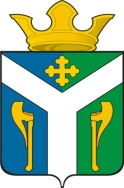 ДУМАУсть-Ницинского сельского поселенияСлободо-Туринского муниципального районаСвердловской областиРЕШЕНИЕ